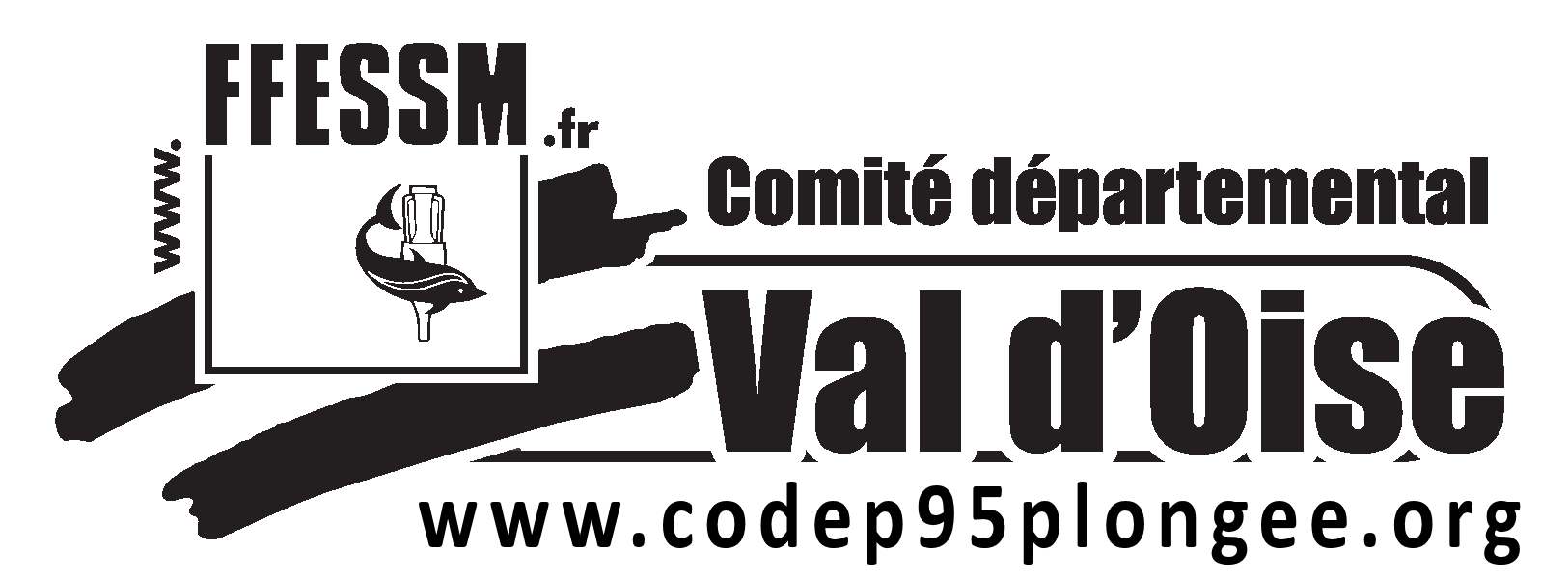 Fiche Inscription stage Statique & Dynamique La Commission Apnée du CODEP95 organise le Dimanche 08 Avril 2018, de 14h à 18h, un stage de perfectionnement statique & dynamique (24 places) à la piscine de Taverny au tarif de 20€ (Ordre CODEP95)Le rendez vous est fixé à la piscine de Taverny à 13h30 avec le matériel suivant :	Combinaisons pour le Statique & le dynamique	Montre chronomètre étanche	Lestage approprié pour le dynamique	Lunettes ou masque	Tuba (frontal de préférence)	Palmes &/ou monopalmes d’entrainement & de performance (au moins 2 paires de voilures différentes)	Bouteille d’eau	CollationPour vous inscrire, renvoyez par courrier le dossier d’inscription comportant :	La fiche d’inscription ci après	Un chèque de 20€ à l’ordre du CODEP95	La photocopie de votre certificat médical de non contre indication à la pratique de l’Apnée en cours de validité à la date du stage	La photocopie de votre licence en cours de validité	La photocopie de votre carte de niveau FédéralA l’adresse suivante :    MERCKEL Lydia               	46 allée des Ossards 95150 Taverny                   	06.76.38.60.78                 	lydia.em@orange.frPour tout renseignement : jerome.prat@me.comStage STA & DYNNom :							Prénom :Mail :						Num de téléphone :Num de licence :Niveau fédéral :Club :							Num du club :DisciplinesPerformance maitrisée StatiqueMin          secDynamique Bi palmesmDynamique MonopalmemDynamique sans palmem10x50mDéparts tous les :20x25mchrono: